Chapter 8 Brain Freshener  Name: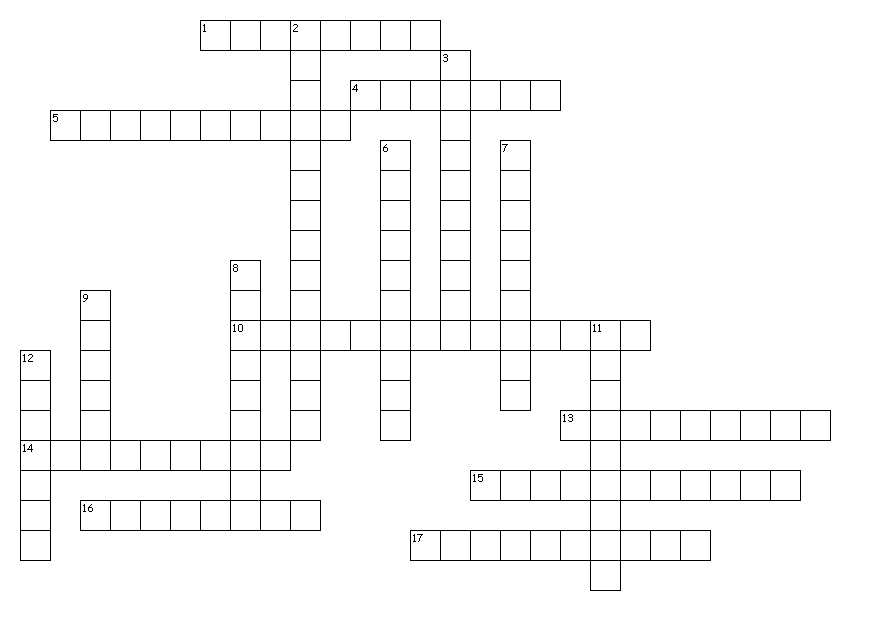 Across1. organic molecule, helper for catalytic activity4. is increased as spontaneous processes occur in the universe5. totality of an organism's chemical reactions10. study of energy transformations in a collection of matter13. produce energy by breakdown pathways14. energy outward15. heat energy absorbed16. consume energy to build molecules17. heat energy is given offDown2. a process that cannot occur on its own3. portion of a system's energy that can be used to do work6. energy inward7. a biological catalyst acts on8. energy possessed by a motionless object9. macromolecule that acts as a biological catalyst11. nonprotein inorganic helper for catalytic activity12. energy associated with motion of atoms, directly proportional to thermal energy